The Brecon Beacons National Park Authority strives to operate a policy of equal opportunity and not discriminate against any person because of gender, age, disability, marital status, sexual orientation, religion or national origin.  To enable us to monitor equal opportunities will you please provide the details below.  This information will only be used for the monitoring of Equal Opportunities and the purposes of the Equality Act 2010.*If you are currently undergoing the process of gender reassignment, please indicate your future gender  Other  - please specifyBrecon Beacons National Park Authority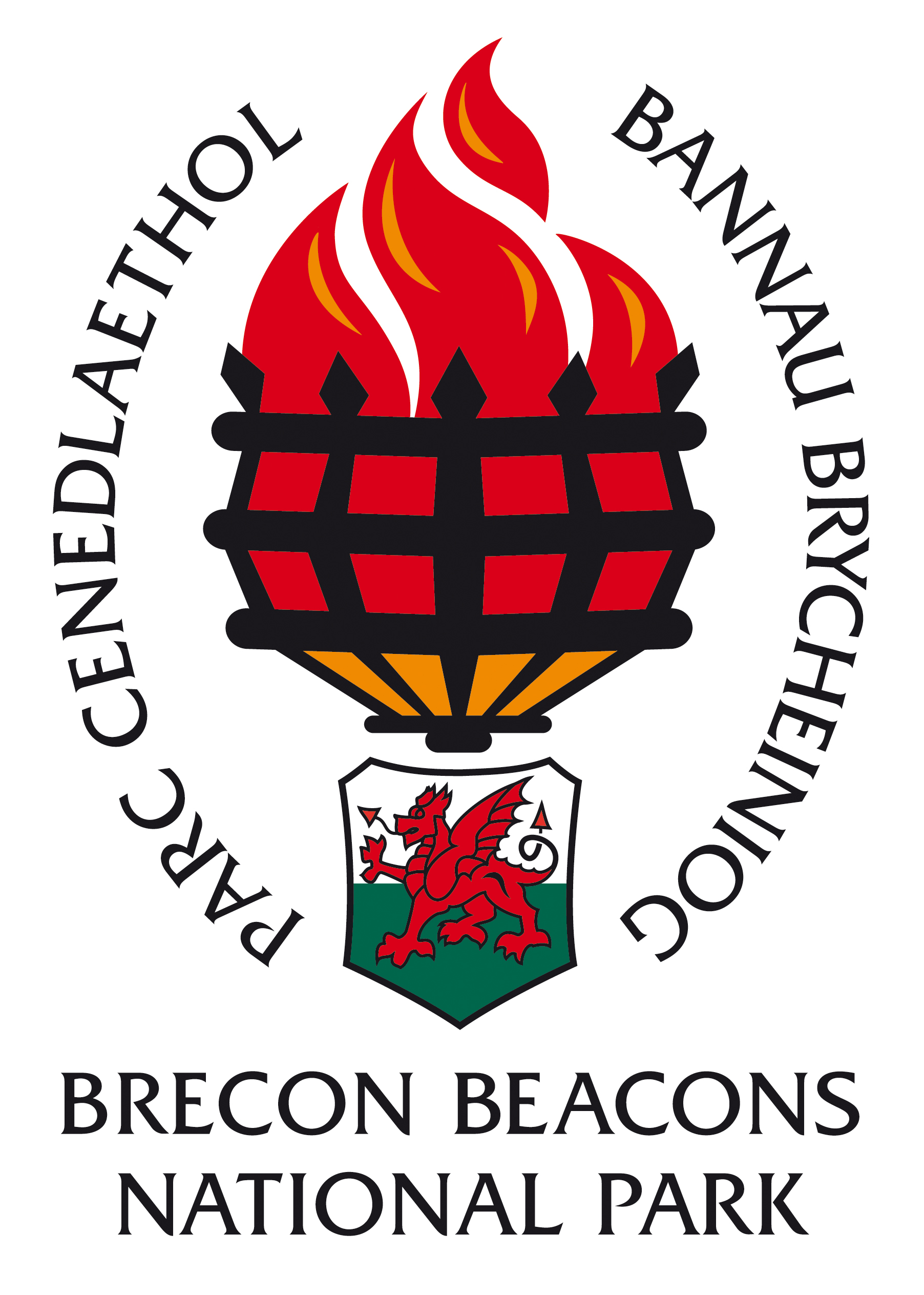 Equal Opportunities & Diversity Monitoring FormFull NameFull NamePost Applied forPost Applied forGender*Gender*MaleFemaleAdvertisement:	  where did you see this post advertised?National Park WebsiteLocal newspaper i.e. B&R, Abergavenny ChronicleRegional newspaper i.e. Western Mail & EchoNational newspaper i.e. Guardian, TimesSpecialist media i.e. Planning MagazineOther websites i.e. CJSWelsh LanguageWelsh LanguageNon speakerNo knowledge of any words or phrasesBasicAble to speak and understand some words and phrasesLearnerAble to understand and converse in simple termsIntermediateCan converse in Welsh  with reasonable confidence and occasional detailed termsFluentAble to converse in Welsh with confidence using detailed and complex terms with ease.AgeAgeMarital StatusMarital Status16-21Married22-30Civil Partnership31-40Co-habiting41-50Other51-6060+Ethnic OriginEthnic OriginEthnic OriginReligious Belief / FaithReligious Belief / FaithWhiteBritishMuslimIrishBuddhistAny other White backgroundHinduSikhMixedWhite & Black CaribbeanJewishWhite & Black AfricanChristianWhite & AsianOtherAny other Mixed backgroundDo not wish to discloseNone (Atheist)Asian or Asian BritishIndianPakistaniSexual OrientationBangladeshiAny other Asian backgroundBisexualGay / LesbianBlack or Black BritishCaribbeanHeterosexualAfricanTransgenderAny other Black backgroundDo not wish to discloseChinese or other ethnic ChinesegroupOtherDisability MonitoringDisability MonitoringDisability MonitoringDisability MonitoringDisability MonitoringDisability MonitoringDisability MonitoringThe current Authority Equal Opportunities and Diversity Monitoring requirement has been extended in line with current guidance to include voluntary declarations of disabilityWhat do we mean by a “disability”?A person has a disability if s/he has a physical or mental impairment which has a substantial and long-term adverse effect on that person's ability to carry out normal day-to-day activities.Examples of disabilitiesThe list to the right is of conditions of impairment that may cause somebody to describe themselves as “having a disability”.  This list is not exhaustive and should be sued for guidance only.The current Authority Equal Opportunities and Diversity Monitoring requirement has been extended in line with current guidance to include voluntary declarations of disabilityWhat do we mean by a “disability”?A person has a disability if s/he has a physical or mental impairment which has a substantial and long-term adverse effect on that person's ability to carry out normal day-to-day activities.Examples of disabilitiesThe list to the right is of conditions of impairment that may cause somebody to describe themselves as “having a disability”.  This list is not exhaustive and should be sued for guidance only.Hearing, speech or visual impairment: (if you wear glasses or contact lenses this is not considered a disability)Co-ordination, dexterity or mobility: e.g. polio, spinal cord injury, repetitive strain injury.Mental health: e.g. schizophrenia, depressionSpeech impairment: e.g. stammeringLearning disabilities: e.g. Down’s SyndromeOther physical or mental conditions: e.g. diabetes, epilepsy, arthritis, cardiovascular conditions, haemophilia, asthma. Cancer, facia disfigurement, sickle cell dyslexia etcHearing, speech or visual impairment: (if you wear glasses or contact lenses this is not considered a disability)Co-ordination, dexterity or mobility: e.g. polio, spinal cord injury, repetitive strain injury.Mental health: e.g. schizophrenia, depressionSpeech impairment: e.g. stammeringLearning disabilities: e.g. Down’s SyndromeOther physical or mental conditions: e.g. diabetes, epilepsy, arthritis, cardiovascular conditions, haemophilia, asthma. Cancer, facia disfigurement, sickle cell dyslexia etcHearing, speech or visual impairment: (if you wear glasses or contact lenses this is not considered a disability)Co-ordination, dexterity or mobility: e.g. polio, spinal cord injury, repetitive strain injury.Mental health: e.g. schizophrenia, depressionSpeech impairment: e.g. stammeringLearning disabilities: e.g. Down’s SyndromeOther physical or mental conditions: e.g. diabetes, epilepsy, arthritis, cardiovascular conditions, haemophilia, asthma. Cancer, facia disfigurement, sickle cell dyslexia etcHearing, speech or visual impairment: (if you wear glasses or contact lenses this is not considered a disability)Co-ordination, dexterity or mobility: e.g. polio, spinal cord injury, repetitive strain injury.Mental health: e.g. schizophrenia, depressionSpeech impairment: e.g. stammeringLearning disabilities: e.g. Down’s SyndromeOther physical or mental conditions: e.g. diabetes, epilepsy, arthritis, cardiovascular conditions, haemophilia, asthma. Cancer, facia disfigurement, sickle cell dyslexia etcDisabilityDisabilityDisabilityDisabilityDisabilityDisabilityDisabilityDo you consider yourself to have a “disability”?Do you consider yourself to have a “disability”?Do you consider yourself to have a “disability”?YesNoDisability CategoriesDisability CategoriesDisability CategoriesDisability CategoriesDisability CategoriesDisability CategoriesDisability CategoriesHearing, speech or visual impairmentLearning DisabilityLearning DisabilityLearning DisabilityCo-ordination, dexterity or mobilityOther physical or mental conditionOther physical or mental conditionOther physical or mental conditionMental healthDo not wish to discloseDo not wish to discloseDo not wish to disclose